IQRA National University, Peshawar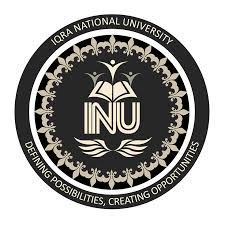 Department of Computer ScienceNote: Attempt all the Questions. All questions carry equal marks.Question No. 1: (10 Marks)									What are the Objectives of Report Writing, explain in detail? Question No. 2: (10 Marks)  										Explain the process of Technical report Writing?	Question No. 3: (10 Marks)Give an overview of Technical Report Writing in detail?															GOOD LUCK !